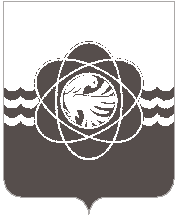 64 сессии пятого созыва            от 19.02.2024 № 403                                                                                     В соответствии со статьей 26 Устава муниципального образования «город Десногорск» Смоленской области, пунктом 7.2. раздела 7 Положения о порядке владения, пользования и распоряжения муниципальным имуществом муниципального образования «город Десногорск» Смоленской области, утвержденного решением Десногорского городского Совета от 24.04.2012 № 620, рассмотрев предложения Администрации муниципального образования «город  Десногорск» Смоленской области, Десногорский городской СоветР Е Ш И Л:1. Предоставить Религиозной организации «Подворье Епархиального Мужского                      Спасо-Преображенского монастыря г. Рославля в честь Святителя Стефана Великопермского Рославльской епархии Русской Православной Церкви (Московский патриархат)» для размещения Православной Воскресной школы для организации и проведения досуговой деятельности детей нежилой фонд (каб. № 108, 1 этаж) общей площадью 41,0 кв.м., расположенный по адресу: 216400, Российская Федерация, Смоленская область, г. Десногорск, 4 мкр., строение 2 (МБУДО «ДДТ» г. Десногорска), на период с 01.02.2024 по 31.12.2024. 2. Настоящее решение опубликовать в газете «Десна».О предоставлении нежилого фонда в безвозмездное пользование Религиозной организации «Подворье Епархиального Мужского Спасо–Преображенского монастыря г.Рославля в честь Святителя Стефана Великопермского Рославльской епархии Русской Православной Церкви (Московский патриархат)»Исполняющий полномочия Председателя Десногорского городского Совета                                                Е.П. ЛеднёваГлава     муниципального     образования «город Десногорск» Смоленской области                                           А.А. Терлецкий